Предмет: математикаКласс: 5Тема урока: «Деление десятичной дроби на натуральное число»Тип урока:  урок открытия новых знаний, с использованием проблемно-диалогической технологии.Цель урока: Сформировать навыки деления десятичных дробей на натуральные числаЗадачи:Образовательные:помочь сформулировать правило деления десятичной дроби на натуральное число.научить применять данное правило при выполнении заданий.Развивающие:создать условия для развития навыков самостоятельной работы, самоконтроля и самооценки, развития интеллектуальных качеств: внимания, воображения, памяти, умения анализировать, обобщать, выделять главное.Воспитательные:- создать условия для развития познавательного интереса к предмету и уверенности в своих силах, формирования положительного мотива учения.Формы работы учащихся: Фронтальная, групповая  индивидуальнаяНеобходимое техническое оборудование: Компьютер, электронная презентация, выполненная в программе Power Point .Ход урока:Вводно-мотивационный этап:-Здравствуйте, ребята. Я рада видеть вас. У нас сегодня на уроке присутствуют гости. Поприветствуйте наших гостей. Садитесь. Урок я хочу начать словами Д. Пойа: «Лучший способ изучить что-либо – это открыть самому». И сегодня нам предстоит сделать маленькие, но очень важные открытия. Желаю вам успехов!Сегодня, мы продолжаем работать с десятичными дробями.. Что мы знаем о десятичных дробях составьте кластер.( составляют и защищают (проговаривают правила)) работа в группах.Задание 1. Составить кластер по десятичным дробям.Записывать и читатьПеревод дробей из одного вида в другойУмножение и деление на разрядную единицуСравнивать и округлятьСложение и вычитание десятичных дробейУмножение десятичных дробей.МОЛОДЦЫ. Ребята, вы любите животных?- А каких питомцев вы содержите дома? (послушать детей). - Хорошо, сейчас выполнив задания, я дума вы поймете, о чем мечтаю я. 2. Актуализация знаний.Задание 2.Практическая работаРебята выполняют задание и на полученный ответ выбирают цвет и раскрашивают аквариумРебята я тоже хотела бы завести дома рыбок и черепаху, посоветуйте  какой формы аквариум мне взять? Спасибо ребята.Сейчас попробуем решить задачу вместе.3. Постановка проблемы:Задача: Пришла срочная телеграмма от завхоза школы, нужно узнать объем аквариума в литрах, который хотят поставить в кабинет биологии с измерениями a=7 дм, b=3,5дм, c=4,5дм.Решение: V=abc, 1л=1дм3V=abc=7*3,5*4,5=110,25 дм3=110,25 лСколько раз понадобится наполнить 10л ведро, чтобы заполнить аквариум водой?Сколько раз понадобится наполнить 7л ведро, чтобы заполнить водой аквариум?110, 25:10=11,025=12 ведер110,25:7=????????????-   Итак, что у нас стоит в делимом и частном?......-   Мы умеем делить десятичную дробь на натуральное число ( нет)-  Значит тема нашего урока «Деление десятичных дробей на натуральное число» ( ребята записывают  в тетради)-Какую цель урока мы должны поставить…….(записываю на доске)4. Поиск решения проблемы-    Попробуйте  решить эту задачу ( работа в группах)-   Выходят к доске по одному из группы и представляют свое решение.-   Удобно ли вычислять, применяя ваш способ? ( не всегда)5. Выражение решения проблемы учениками- Итак, 110,25:7=15,75 посмотрите внимательно и попробуйте ответить на вопросы (работа в группах) выходят к доске и пробуют сформулировать алгоритм.Задание 3.-    Из каких частей состоит десятичная дробь?-   15- это результат деления ……….-   75- это результат деления ………….-   Когда в частном ставим запятую?-   Сформулировать  алгоритм (каждая команда отвечает у  доски)-   Сегодня мы на уроке будем применять полученные знания на практике.4.Физминутка5. Применение знанийВыполняют  задания на карточках (меняются тетрадями, проверяют с ответами)- Итак, про аквариум мы выяснили все или что-то забыли? ( чтобы купить надо знать объем) (каких рыб заселим в аквариум)Задание 4. Решить сколько рыб нам понадобится? ( комментируют решение)Гуппи - 5смБарбус - 8смМеченосец- 10смСколько рыб поместится в данный аквариум? (110,25: (2+3+4)=12,25, 12*3=36 (рыб)Подводим итог ( слайд аквариум с рыбами)-   Вот такой аквариум у нас будет в кабинете биологии.6. Рефлексия -  Какая тема нашего урока ( Деление десятичных дробей на натуральное число)-  Какова цель нашего урока? ( читаем с доски)-  Мы цели достигли, научились делить?-   На сколько вы оцениваете себя (на полях ставят оценку)-   С каким настроением вы уходите? ( смайлик на столе)7. Домашнее задание № СамоанализУрок проводился в 5 А классе 1.04.2021г. В классе присутствовало 15 человек  из 17.Цель урока: ученик научится делить десятичные дроби, использовать умения и навыки деления десятичных дробей при решении задач. Были определены следующие задачи:Актуализация имеющихся знаний.Постановка проблемы, темы и задачи урока.Решение задач для разрешения проблемы и вывода правила деления десятичных дробей.Отработать первичные знания с помощью упражнений.Тип урока: урок открытия новых знаний, с использованием проблемно-диалогической технологии.В соответствии с темой урока, целью и задачами были выбраны формы организации учебной работы: индивидуальная, парная и групповая. Использовано оборудование: компьютер, проектор, раздаточный материал.Следует отметить, что уровень обученности учащихся класса по математике (согласно контрольным - измерительным материалам за первое полугодие): высокий уровень  3человек, средний 8 человек, низкий уровень 6 человек.Урок по данной теме является первым, и знакомство с правилом деления десятичных дробей (по учебнику) происходит не в полной мере, поэтому была выбрана следующая структура урока:Вхождение в тему урока и создание условий для осознанного восприятия нового материала.Организация и самоорганизация учащихся в ходе дальнейшего усвоения материала. Организация обратной связи.Практикум.Проверка полученных результатов. Коррекция.Подведение итогов, домашнее задание.Планируемые образовательные результаты:Предметные:- ученик научится правилу деления десятичных дробей, применять вычислительные навыки при решении математических заданий.- ученик получит возможность научиться участвовать в коллективном обсуждении проблем, аргументировать собственную позицию, доказывать её, убеждать.Метапредметные: ученик научится- в сотрудничестве с учителем находить варианты решения учебной задачи, умению выполнять учебные действия в устной и письменной форме, адекватно воспринимать оценку своей работы, развивать способность к познанию;- организовать работу по изучению и первичному закреплению деления десятичных дробей, проверять, исправлять действия в предлагаемых заданиях, работать с учебником, ориентироваться в нём с помощью значков, понимать и использовать изученные термины;- развивать память, мышление, сообразительность, работать в группах, индивидуально;- воспринимать мнение других учащихся, понимать необходимость использования правил вежливости, уметь контролировать свои действия в классе.Личностные: ученик научится положительному отношению к школе, к изучению математики, уважению к мыслям и настроениям других учащихся, стремлению прийти на помощь в трудную минуту.Использованы современные образовательные технологии: проблемно-диалогическая технология, ИКТ, технологии здоровьесбережения (двигательная физминутка, дозировка заданий, своевременная смена видов деятельности учащихся).Содержание урока:Каждый этап урока был нацелен на достижение определённого результата.Форма достиженияЭтап 1. Вхождение в тему урока и создание условий для осознанного восприятия нового материалаЦель: Актуализация имеющихся знаний; пробуждение у учащихся интереса к получению новой информации.Готовность к деятельности, положительная эмоциональная направленность.Дети вспомнили раннее изученный материал и использовали его при получении новых знаний.Фронтальная, работа с учебником, проблемная задача, парная и индивидуальная работа с раздаточным материалом, элементы заочной экскурсии.Этап 2. Организация и самоорганизация учащихся в ходе дальнейшего усвоения материала. Организация обратной связи.Цель: Поддержание активного восприятия новой информации; её осмысление; соотнесение полученной информации с собственными знаниями.Учащиеся применяли новые знания к решению простых примеров.Двигательная физминутка.Фронтальная, индивидуальная, работа у доски.Коллективная.Этап 3. ПрактикумЦель: Выведение знаний на уровень понимания и применения; постановка новых целей.Решение проблемной задачи.Решение сложных заданий.Фронтальная, работа у доски.Работа в группа. Этап 4. Проверка полученных результатов. Коррекция.Проверка ответов и исправление ошибок.Групповая.Фронтальная.Этап 5. Подведение итогов, домашнее заданиеВ ходе урока на первоначальном этапе дети столкнувшись с проблемной задачей сами определили тему урока и его цель.Мной было организованно развивающие пространство с преобладанием учебных заданий продуктивного характера, где дети смогли вывести правило деления десятичных дробей и применить его к решению проблемной задачи. Но также было видно, что учащиеся недостаточно хорошо знают таблицу умножения, поэтому на данный этап было затрачено больше времени чем запланировано. В связи с тем, что в учебнике по математике не дано четкого правила деления десятичных дробей, я использовала проекционную доску. Детьми было правило озвучено и записано в тетрадь.Второй этап урока использован с учётом здоровьеcберегающих технологий. На данном этапе и последующем, проектор был выключен. Вместе с мной обучающиеся провели оздоровительную физминутку для снятия утомляемости. Это также способствовало поддержке эмоционального настроя в классе.На практическом этапе, я уточнила для себя у каких учеников сформировано умение к сотрудничеству, а какие предпочитаю решать задачи в одиночку.На этапе подведения итогов, в ходе рефлексии, учащиеся оценили свои полученные знания, с помощью оценки и смайлика (грустный, недовольный, радостный ), все поняли весь материал,  у троих ребят еще  возникли некоторые затруднения в понимании материала, ученики, которые вовсе не поняли материала не было.Следовательно, на следующем уроке надо:- повторить таблицу умножения;- умножение десятичных дробей на 10, 100, 1000 и т.д.;- правило деления натуральных чисел столбиком;- продолжать учить ребят работать в группах.Доброжелательная обстановка, позитивный настрой на урок, подбор заданий помог каждому ребёнку на занятии продвинуться в своём индивидуальном развитии. Считаю, что заявленной цели и поставленных задач проведённый урок выполнены полностью.     Закончить свой самоанализ мне хочется высказыванием, принадлежащим древнему мыслителю, философу Конфуцию: «Кто постигает новое, лелея старое, тот может быть учителем». 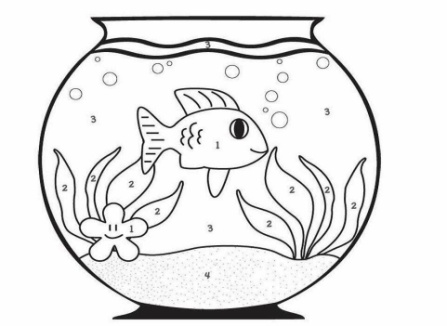 РЫБКА, ЦВЕТОК341+12,546,6 – КРАСНЫЙ466- СИНИЙ353, 5- ОРАНЖЕВЫЙВОДОРОСЛИ4,0*124, 896- ЖЕЛТЫЙ48,96- ЗЕЛЕНЫЙ489, 6- КРАСНЫЙВОДА24, 005*100240,05-СИРЕНЕВЫЙ2400,5- СИНИЙ24005-ЖЕЛТЫЙГРУНТ12,054=12- ЧЕРНЫЙ12-КОРИЧНЕВЫЙ12-ЖЕЛТЫЙРазмер рыбкиНеобходимый объем водыДо 5см2лДо 8см3лДо 10см4лСвыше 12см10л